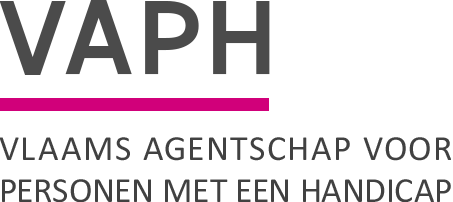 Binnen de sector voor personen met een handicap worden heel wat documenten opgemaakt en bewaard. De privacy-regelgeving stelt dat organisaties informatie maar zolang mogen bewaren als noodzakelijk of zolang als de wettelijke bewaartermijnen voorzien. In de besluiten voor de sector zijn er echter geen bewaartermijnen bepaald. De regels van gemeen recht in verband met verjaringstermijnen zijn dus van toepassing, zowel voor papieren als digitale documenten. Het VAPH adviseert dus de volgende bewaartermijnen: Financiële gegevensOver het algemeen moeten financiële gegevens 10 jaar bewaard worden. Dat geldt ook voor de individuele dienstverleningsovereenkomsten (IDO’s). Hetzelfde geldt voor boekhoudkundige registraties, met uitzondering van de officieel geregistreerde jaarrekening, die moet 30 jaar worden bewaard.  PersoneelsgegevensGegevens van tewerkgesteld personeel moet gedurende de hele loopbaan binnen de organisatie bewaard worden. Na uitdiensttreding moet het personeelsdossier nog 5 jaar bewaard blijven. Gegevens van gebruikersMedische en paramedische gegevens - van arts, een verpleegkundige, logopedist, kinesitherapeut, ergotherapeut, diëtist - vallen onder meer onder de Wet op de Patiëntenrechten. Die voorziet een bewaartermijn van 30 jaar.Niet-medische of niet-paramedische gegevens, zoals verslagen van begeleiders, besprekingen in de leefgroep, onderdelen van handelingsplannen, … moeten minstens bewaard worden zolang de cliënt ondersteund wordt door de zorgaanbieder.  Er zijn evenwel geen termijnen bepaald hoe lang deze gegevens bewaard moeten worden na beëindiging van de ondersteuning. Als de gebruiker overstapt naar een andere zorgaanbieder moet deze informatie, indien de gebruiker akkoord is, doorgegeven worden aan de nieuwe zorgaanbieder.Bijzondere jeugdbijstandSpecifiek voor de bijzondere jeugdbijstand is bepaald dat de voorziening het dossier van de minderjarige bewaart tot hij de volle leeftijd van 35 jaar heeft bereikt. Bij het afsluiten van het dossier wordt hij hiervan op de hoogte gebracht. Dit besluit is niet zomaar van kracht op alle MFC’s. Enkel de organisaties die naast een erkenning MFC ook nog erkend zijn door het Agentschap Opgroeien als één van de volgende organisaties vallen onder deze bepaling: de organisaties voor bijzondere jeugdzorg;de centra voor integrale gezinszorg;de onthaal-, oriëntatie- en observatiecentra;de diensten voor crisishulp aan huis;de diensten voor herstelgerichte en constructieve afhandeling;de organisaties voor naadloze flexibele trajecten onderwijs - welzijn.Het besluit van de Vlaamse Regering dat deze bewaartermijn vastlegt is bovendien enkel van toepassing op die jongeren die de organisatie binnen die specifieke erkenning opneemt. Voor alle andere minderjarigen die ondersteuning krijgen van hetzelfde MFC, is deze bewaartermijn tot de volle leeftijd van 35 jaar niet van toepassing. Klachtenregister Klachten moeten steeds vermeld worden in een klachtenregister. Er is niet reglementair bepaald hoe lang klachten zichtbaar moeten blijven in dat register. In samenspraak met Zorginspectie is bepaald  dat 5 jaar een redelijke termijn is om deze informatie te bewaren. James Van CasterenAdministrateur-generaalZenithgebouwKoning Albert II-laan 37
1030 BRUSSELwww.vaph.beINFONOTAZenithgebouwKoning Albert II-laan 37
1030 BRUSSELwww.vaph.beAan:aanbieders van rechtstreeks toegankelijke hulp (RTH-diensten), multifunctionele centra (MFC), observatie-/ diagnose- en behandelingsunits (ODB), revalidatiecentra (REVA), forensische VAPH-units, vergunde zorgaanbieders (VZA)ZenithgebouwKoning Albert II-laan 37
1030 BRUSSELwww.vaph.be5 november 2019ZenithgebouwKoning Albert II-laan 37
1030 BRUSSELwww.vaph.beINF/19/67ContactpersoonBerbe Luyckx / Johan SmetsE-mailavf@vaph.beBewaartermijnen vergunde zorgaanbiedersBewaartermijnen vergunde zorgaanbieders